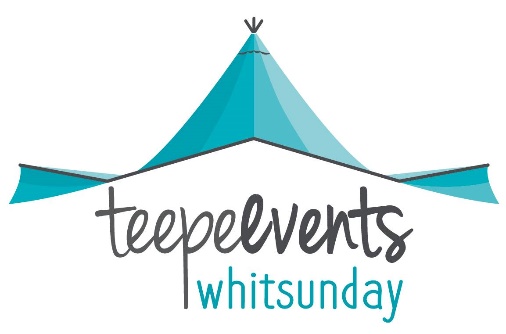 Job Title 	 	Casual StylistReports to 		Senior Stylist / Event TechnicianHours of work	CasualLocation		Shute Harbour office and local event venuesPurpose of the position Casual positions to assist with set up and pack down of events.  A large focus is on attention to detail, working quickly and efficiently to strict timeframesKey responsibilities & dutiesTo assist with setting up and pack down of events, putting together table displays, chairs, floral displays, ceremony arbors as per instructions.Loading / unloading vehiclesPrompt and accurate completion of instructions given to complete tasks ontimeFollows tidy and safe practicesAll maintenance issues are reported to Senior Stylist or Event TechnicianDuring pack up, everything is packed away correctly so to not cause breakagesExceptional customer service with venues and clientsSkills and requirementsA great team player, who proactively looks to assist where possibleOrganisational and time management skillsExcellent customer service skills and personal presentationStrong attention to detail Calm, friendly, professional attitude